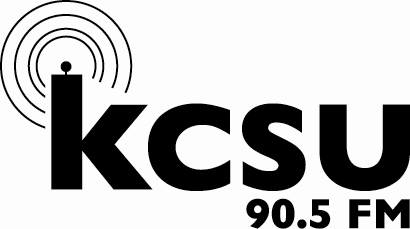 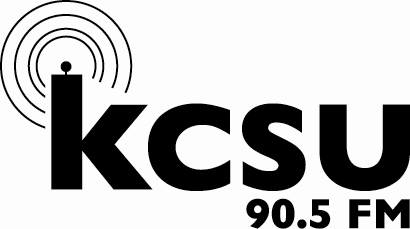 KCSU Staff ApplicationPlease fill out all the required forms and return in a PDF document to bryanateisl@gmail.com. All applications are due by Monday March 27th by 5pm. When you email in your application, include all the times you are available for an interview between March 27th and March 31st. Your completed application should include the following.One-page cover letter and Personal ResumeCompleted Application FormPosition Paper responsesStudent Media ApplicationMyers Brings Results (test found online at please print and attach the results) http://www.humanmetrics.com/cgi-win/jtypes2.asp 
A screen capture works well. Answer honestly, only you will know your responses. This can help you learn how best to communicate with the team.APPLICATIONS DUE MONDAY March 27thJOB OFFERS WILL BE MADE FRIDAY March 31stTO:		KCSU-FM Management ApplicantsFROM:		Bryan Teisl, Station Manager		Hannah Copeland, Audio and Music Student Media AdviserSUBJECT:	KCSU Student Management Team Application ProcessThank you for your interest in KCSU-FM for the 2017/18 school year! Please don’t hesitate to make an appointment with either Hannah Copeland, or I Bryan Teisl, if you have any questions about the job description or any other matter.Your application should include:One-page letter of application to:                           Bryan Teisl			   KCSU Station ManagerLory Student Center Box 13   Colorado State University   Fort Collins, CO 80523Completed application formPersonal Resume with at least two references Completed position paper Applications will be accepted until this position is filled, but in order to ensure consideration submit your completed application packet to Bryan Teisl on or before the deadline of 5:00 P.M. on Monday, March 27th. In addition to filling out an application, you will need to sign up for an interview. Include all the times you are available for an interview between March 28th and April 2nd in your application email.The Station Manager hires the student management team. The Station Manager and management team work together with KCSU’s professional advisor, Hannah Copeland.All student management team applicants must be full-time (twelve or more undergraduate hours or six or more graduate hours per semester), degree-seeking, fee-paying Colorado State students in good academic standing (2.0 GPA or higher).All student management team members are to attend training sessions as scheduled and approved by the station manager and existing KCSU staff.KCSU-FM is an equal opportunity employer Student Media ApplicationDate _____________Name _______________________________________________________________________________  Address ______________________________________________________________________________Phone Number (____) ___________________    CSU ID Number _____________________Alternative Phone Number (____) _______________   E-mail _______________________________Are you a full-time student? ________________ Year______________________________________How many credits will you be taking while you work here? ______________________________Approximate GPA __________________ Major ___________________________________________Are you on financial aid? ______ If so, what type? ______________________________________Indicate Position(s) Desired ___________________________________________________________Reason for seeking employment here________________________________________________________________________________________________________________________________________Date available for employment? _______________ Planned graduation date? ____________Additional Comments_____________________________________________________________________________________________________________________________________________________________________________________________________________________________________________Applicant’s signature______________________________________________________________All-Staff Responsibilities All paid staff at KCSU have responsibilities that all staff must adhere too. Some of these include:Hold regular office hoursHave regular correspondence with the Station Manager, and the Professional Advisor through Slack, email, and in personHave weekly meetings with the Station Manager or Professional Advisor to set goalsAttend all weekly, all-staff meetings Have regular correspondence with your community (e.g. Local director talking to the Fort Collins art community, Sports Director stalking to the CSU/Fort Collins high schools’ sports teams)Can either answer any questions about KCSU, or if not be able to direct whoever is asking to the correct personApply for works study before starting your position. If work study is unavailable, you must turn in the necessary paperwork within the first two weeks of starting workAccurately tracking your hours each weekListen to KCSU!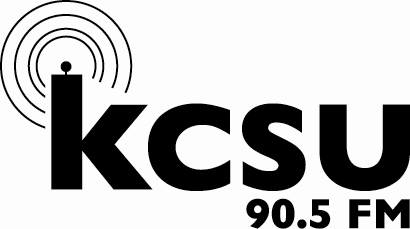 	Director of TrainingThe Training Director is responsible for the education of all new KCSU staff members. This person will be dedicated to providing KCSU with knowledgeable and trained students.  The Training Director must be extremely knowledgeable about KCSU and FCC rules and regulations, be highly skilled in the use of all broadcast equipment and be a confident, welcoming leader. This position reports to the Station Manager.  Specific duties include:Administering four DJ training sessions per semesterAdministering all written and on air DJ testsKeeping the current training class up to date with new technology and techniquesPromoting testing integrity  this includes a no-tolerance policy for cheating and maintaining the 100% pass/fail grading system for all DJ testsWorking with prime-time DJs to create a shadowing program that will provide a learning experience for trainees without sacrificing KCSU’s prime-time broadcast qualityKeeping staff (new and old) up-to-date on skills they should knowHolding follow up meetings with all new DJ’s to maintain a high show qualityWorking with the Professional Advisor and Station Manager to ensure proper FCC, EAS and underwriting education in the training processKeeping up-to-date personal records, including e-mail, phone, Social Security number and address of all staff membersCreating a plan to retain new DJs and volunteersWorking with the Local Director to promote KCSU through all CSU channelsHelp the Station Manager prepare and present informational meetingsHold flexible hours to accommodate make-up or alternative sessions for new DJ’sDirector of Training and Retention Position PaperIn a typed paper please answer the following questions from your perspective.  Please indicate by number which question you are answering.  There is no limit on the amount of writing you may include.  Please answer the questions honestly and personally.  Include your answers with the rest of your application packet.What, in your opinion, is “college radio”? What is your vision of KCSU, and how does training tie into that vision?Obviously KCSU wants to produce the best sounding broadcast at all times.  At the same time, new DJs need to have experience being on-air as part of the training process.  What is your plan for training and how to you plan to incorporate trainee on-air time into the programming schedule?Retaining new DJs is a large part of your job. What is your plan to keep new DJs at KCSU?What specific experience do you have that will help you in this position?Teaching FCC rules and regulations is one of the most important parts of the training process.  How familiar and comfortable do you feel with FCC regulations in addition to KCSU rules and regulations?What changes, if any, would you like to make to the training program next year?